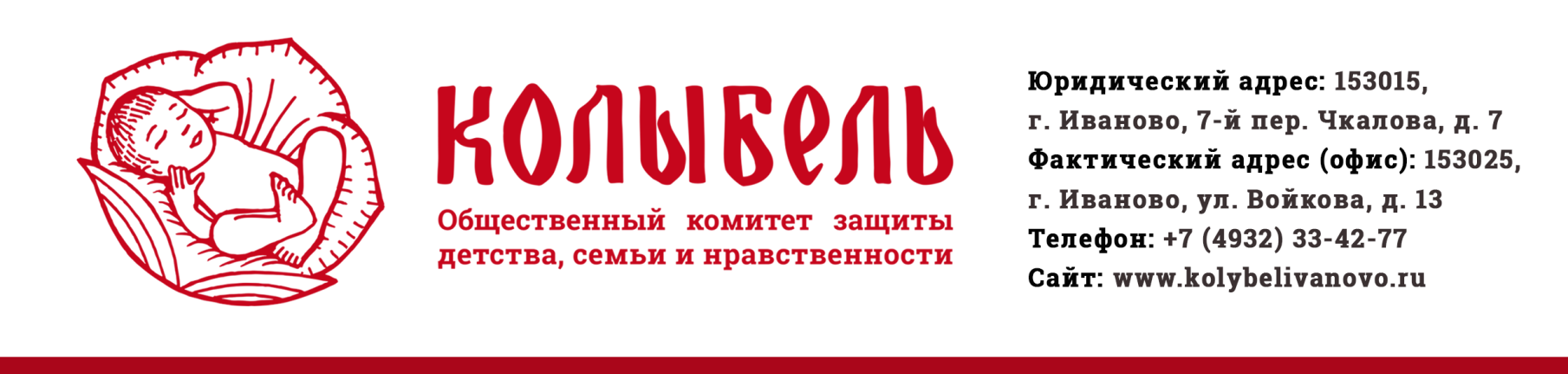 ПОЛОЖЕНИЕ О ПРОВЕДЕНИИ КОНКУРСА «ИСТОРИЯ МОЕЙ СЕМЬИ В ИСТОРИИ ГОРОДА ИВАНОВО»Общие положения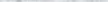 1.1. Настоящее Положение определяет цель, задачи, структуру, порядок и условия участия в конкурсе «История моей семьи в истории города Иваново» (Далее — Конкурс), приуроченном к 150-летию областного центра в 2021 году.1.2. Организатором конкурса выступает Ивановская областная общественная организация «Общественный комитет защиты детства семьи и нравственности «Колыбель» при поддержке Администрации города Иваново, Управления социальной защиты населения города Иваново, Ивановского регионального отделения общероссийской общественной организации «Национальная Родительская Ассоциация социальной поддержки семьи и защиты семейных ценностей», Ивановского общественного телевидения, Ивановского регионального отделения общества развития русского исторического просвещения «Двуглавый орел», Ивановского регионального отделения Фонда продовольствия "Русь".Вся информация о конкурсе размещается на официальном сайте https://kolybelivanovo.ru/1.3.	Участие в Конкурсе является добровольным и бесплатным.Цель и задачи Конкурса2.1.	Цель Конкурса — сохранить и передать подрастающему поколению память об истории города Иваново, в творческой форме выразить почет и уважение героям семьи и Ивановского края, укрепить в обществе авторитет родительства и традиционных семейных ценностей.2.2. Задачи Конкурса: стимулирование у подрастающего поколения познавательного интереса в вопросах изучения истории родного Ивановского края: через творческую деятельность участники изучают факты биографии взрослых и детей, известных исторических личностей и своих родственников. воспитание у детей гражданско-патриотических и эстетических ценностей, формирование ответственного и уважительного отношения к истории малой родины благодаря творческому осмыслению исторических событий.выявление и поддержка талантливых детей;привлечение внимания общественности к расширению знаний детей об истории родного края и семьи.3. Сроки проведения Конкурса 3.1.	Прием работ: 16 июня 2021 г. — 1 августа 2021 г.3.2.	Работа жюри Конкурса: 1 августа — 6 августа 2021 г.3.3. 7 августа 2021 года — торжественная Церемония награждения победителей Конкурса в день празднования к 150-летия города Иваново. Условия и порядок проведения Конкурса4.1. На Конкурс принимаются творческие работы по 2 (двум) номинациям. Семейное древо (художественное изображение родословной семьи)Принимаются работы с изображением семейного древа (родословной семьи), созданные в процессе совместного семейного творчества (детей и взрослых) с использованием любой художественной техники. К работе необходимо приложить краткое текстовое описание родословной, отражающее связь истории семьи с историей города Иваново.Работы принимаются в отсканированном электронном виде в форматах .jpg, .pdf, .png. 2) Рассказ «История моей семьи в истории города Иваново»В следующих возрастных категориях:от 7 до 10 лет (включительно)от 11 до 15 лет (включительно)Конкурсная работа должна содержать семейную историю, кратко, ярко и информативно описывающую судьбу ваших предков, интересные эпизоды и факты из их жизни, связанные с историей города Иваново. В работе можно использовать документы и другие материалы семейных архивов. 
Иллюстрации к рассказу приветствуются.Рассказы принимаются в текстовом формате - * .doc или *.docx Участие в конкурсе могут принять авторы, пишущие на русском языке. Размер рассказа не должен превышать 10 000 знаков с пробелами (5 страниц машинописного текста). Недопустимо использование ненормативной лексики. (Федеральный закон от 1 июня 2005 г. No 53‐ФЗ «О государственном языке Российской Федерации», с изменениями и дополнениями от 2 июля 2013 г. от 5 мая 2014 г.). 4.2. На Конкурс принимаются эксклюзивные работы, посвященные тематике конкурса, выполненные специально для конкурса. 4.3. Работы принимаются в электронном виде на эл. почту info@kolybelivanovo.ruв форматах .jpg, .pdf, .png (для номинации «Семейное древо»)в форматах .doc или .docx (для номинации «Рассказ «История моей семьи в истории города Иваново»)Также на конкурс принимаются рукописи рассказов и оригиналы творческих работ, их можно принести по адресу г. Иваново, ул. Войкова, 13 (по будням с 10 до 18 ч.).4.4. Каждый конкурсант может представить на Конкурс только 1 (одну) творческую работу в каждой номинации. 4.5. В заявке в обязательном порядке указываются следующие данные конкурсанта (Приложения №1, 2):ФИО полностьюДата рожденияАдрес электронной почтыКонтактный номер телефонаГород, область проживанияНоминация, на которую подается заявкаСогласие на обработку персональных данных участника. Под обработкой персональных данных понимаются действия (операции) с персональными данными, включая сбор, систематизацию, накопление, хранение, уточнение (обновление, изменение).4.6. Работы конкурсантов передаются конкурсантами Организаторам конкурса на безвозмездной основе и могут быть использованы Организаторами в оформлении собственных носителей информации, а также при организации и проведении тематических мероприятий.4.7. Заявки, содержащие иные данные, либо оформленные с нарушением условий настоящего Положения или сроков, указанных в п. 3.1. настоящего Положения, в рамках Конкурса не рассматриваются.4.8. Факт поступления заявки, удовлетворяющей условиям, изложенным настоящем Положении, означает согласие участника с правилами проведения конкурса.4.9. На основании заявки для всех Конкурсантов оформляются именные Сертификаты участников. Отправка Сертификатов реализуется в электронном виде путем отправки на электронный адрес Конкурсанта, указанный при регистрации.5. Критерии оценки рассматриваемых работСоответствие тематике Конкурса.Разнообразие изобразительно-выразительных средств.Художественная ценность произведения.Степень использования исторического материала при подготовке произведения.Оценка результатов и жюри Конкурса6.1. Жюри Конкурса формируется на добровольных началах из числа представителей культуры и искусства, а также общественных деятелей, поддерживающих развитие патриотического образования детей и молодежи.6.2. Жюри в своей деятельности руководствуется настоящим Положением. Список членов Жюри публикуется на официальном сайте.6.3. Решение жюри пересмотру не подлежит.6.4. Победителей конкурса ожидают ценные призы и подарки, главный приз – электронная книга. Лучшие работы будут опубликованы на всех информационных ресурсах «Колыбели», а также на литературных порталах. Победители в каждой номинации будут приглашены на Ивановское общественное телевидение и смогут рассказать об истории своей семьи в тематической телепередаче.6.5. При подведении итогов, на усмотрение Жюри, могут присуждаться дополнительные номинации, а также вручаться специальные и поощрительные призы.Партнеры Конкурса7.1. Партнером конкурса может выступать компания или организация, разделяющая принципы и ценности патриотического воспитания, а также поддерживающая цели и задачи Конкурса. Партнерское участие выражается в информационном, организационном участии в подготовке и реализации Конкурса. По согласованию с Организатором Конкурса Партнер вправе учредить собственное поощрение участникам конкурса, независимо от того вошли они в список победителей или нет.7.2. Информация о Партнере по согласованию с Организатором конкурса размещается на официальном сайте, а также в информационных материалах, посвященных проведению Конкурса.7.3. Партнер Конкурса размещает на собственных информационных ресурсах информацию о Конкурсе, его целях и задачах, а также о ходе реализации.Заключительные положенияОбращения по всем возникающим вопросам об участии в Конкурсе принимаются по электронной почте info@kolybelivanovo.ruили по телефонам 8 (4932) 33-42-77, 8-920-344-48-98.